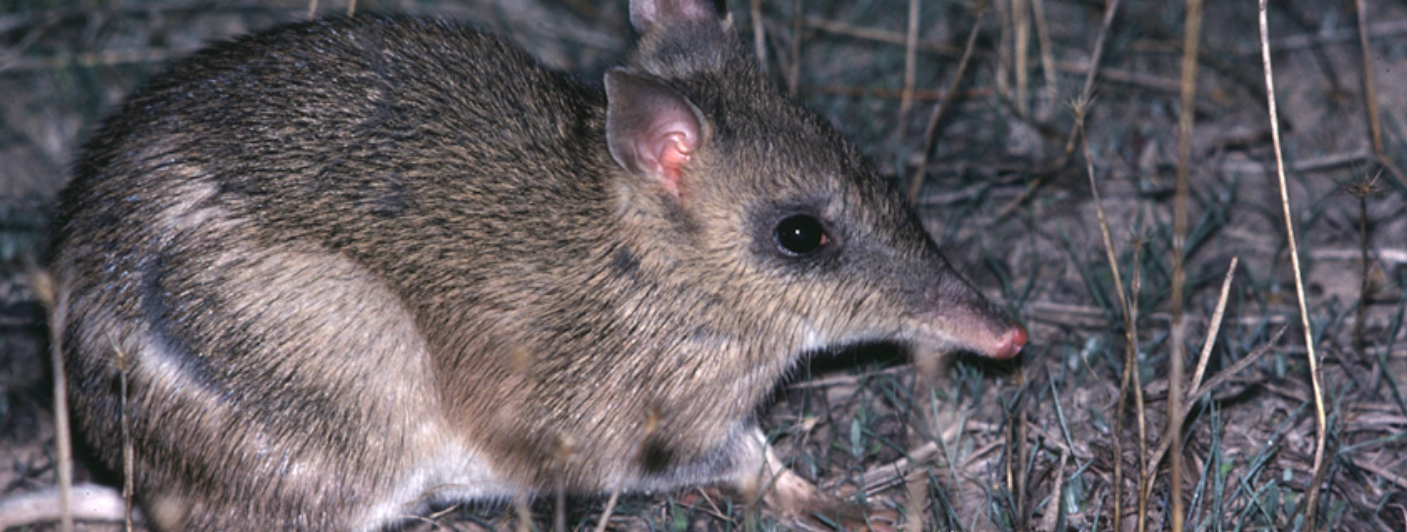 Exploring the Virtual TourMt Rothwell is a 400 hectare property that has been established for the management of high conservation value flora and fauna species, including breeding and research programs.  The Mt Rothwell Virtual Tour provides a tour of the property, and profiles examples of the flora, fauna and other special features.Your task is to investigate the native and introduced flora and fauna at Mt Rothwell using the BWVP Mt Rothwell Virtual Tour.  Find two examples of each of the following; native fauna, introduced fauna, native flora and introduced flora, and record these in the table below.  Most of the information can be found within the Mt Rothwell Virtual Tour, however you may wish to use the BWVP Flora and Fauna Field Guide to find additional information.What do your findings tell you about Mt Rothwell?_______________________________________________________________________________________________________________________________________________________________________________________________________________________________________________________________ConclusionMt Rothwell is a sanctuary for native flora and fauna.  Identify some of the native flora and fauna found on the site.__________________________________________________________________________________________________________________________________________________________________________Identify the groups of fauna that can be found at Mt Rothwell?__________________________________________________________________________________________________________________________________________________________________________Identify the groups of flora that can be found at Mt Rothwell?__________________________________________________________________________________________________________________________________________________________________________Mt Rothwell aims to exclude introduced flora and fauna from the property.  What introduced flora and fauna are being excluded?__________________________________________________________________________________________________________________________________________________________________________Common nameScientific nameHabitatDietNative statusGroup/type